F3 Unité 3 Leçon 3.2 I can describe what I was like and what I used to do when I was young.Essential Unit Question:  How does my childhood compare to that of children in other French-  
 speaking countries?Les Descriptions :J’étais...	Il/Elle était…Les Objets/Les Activités :
J’aimais...	Il/Elle aimait…Verbes :Verbes Pronominaux :Le Tempsautrefois				ne…jamais				ne…plus souvent				après l’école				quelquefoistoujours				le week-end				d’habitudechaque matin, soir, jour, semaine, mois, année QuestionsRéponsesComment étais-tu quand tu étais petit(e) ?Quand j’étais petit(e), j’étais plutôt timide et je n’avais pas beaucoup d’amis…
Comment était ta maison/ton école ?Je n’habitais pas dans une maison, mais dans un petit appartement en banlieue. Je partageais ma chambre avec ma sœur…
Comment était ta relation avec tes amis/avec ta famille ?Je m’entendais assez bien avec mon frère même s’il m’agaçait parfois. Je ne voyais pas souvent mes parents parce qu’ils travaillaient beaucoup, alors j’étais toujours content(e) de passer du temps avec eux. 
Quels jeux est-ce que préférais ?J’adorais jouer aux jeux de société et lire dans mon lit…
Qu’est-ce que tu détestais/aimais faire dans ton enfance ?Je détestais faire la vaisselle et ranger les jouets de ma petite sœur parce que…
Qu’est-ce que tu faisais pour te préparer le matin ?
Je me …De quoi avais-tu peur ?Quand j’étais jeune, j’avais souvent peur de l’orage et du tonnerre…
Quels étaient tes rêves ?Quand j’étais petit(e), je rêvais d’être pilote ou médecin parce que mes parents seraient fiers de moi !Imparfait formationWhen to use itFollow the 3 steps :Conjugate the verb in the “nous” form in the present tenseRemove the –onsAdd the endings:                          Je  –ais    nous –ions                          Tu –ais    vous –iez                            Il –ait       ils –aient*Etre is an exception- Use stem ét + endingsTo describe a situation, a context in the pastTo describe physical traits, personality, weather, time, state of mind in the pastTo explain non specific events in the pastTo explain what we used to do in the pastTo explain on going actions in the pastNo changecalmeespiègletendreégoïsteIf a masc. adj ends in e, there is no change for the fem.Il est calmeElle est calme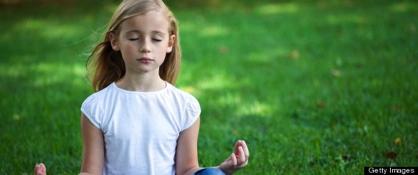 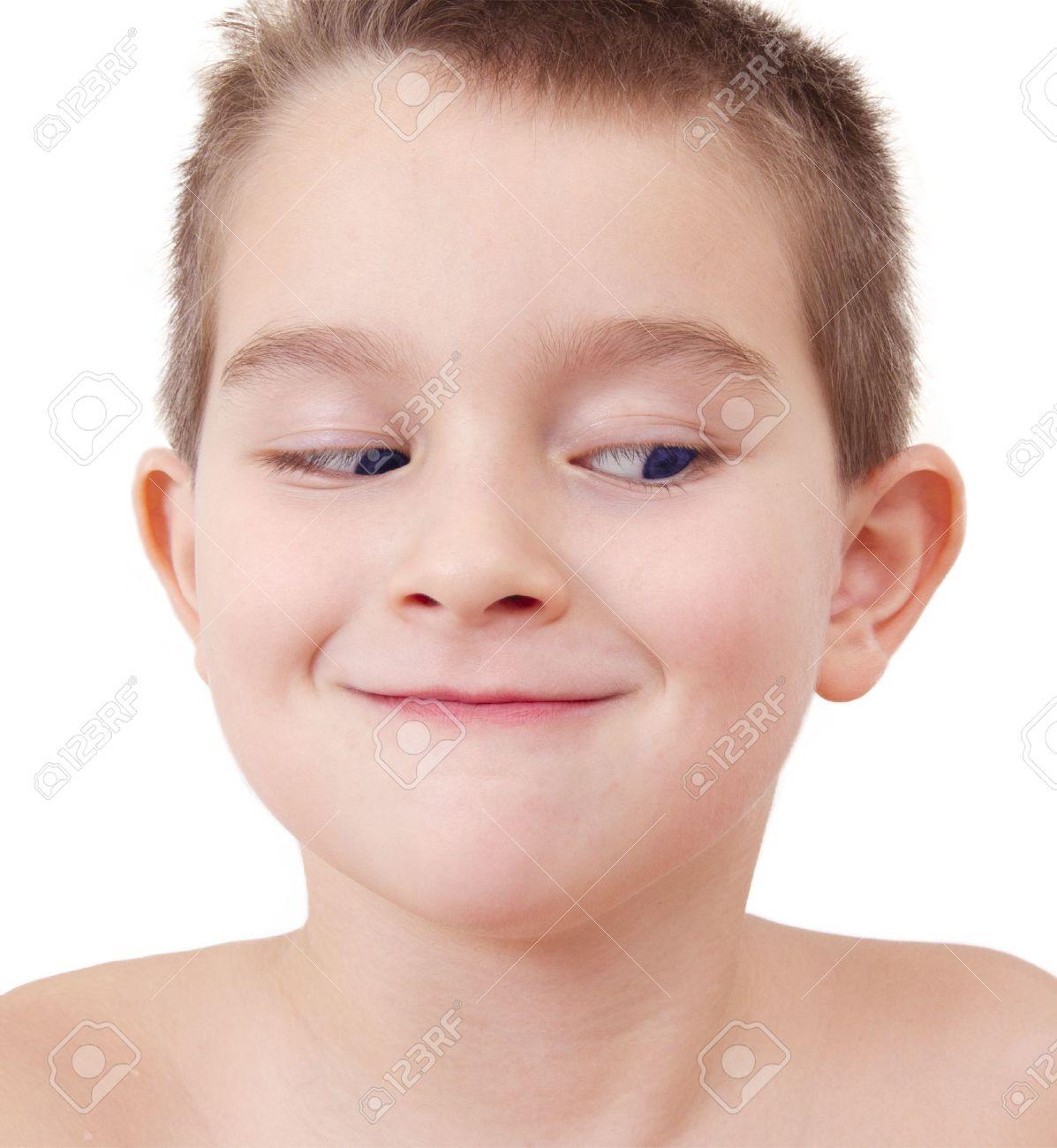 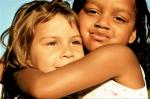 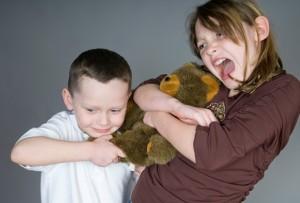 timidedrôlerebelleEt toi ??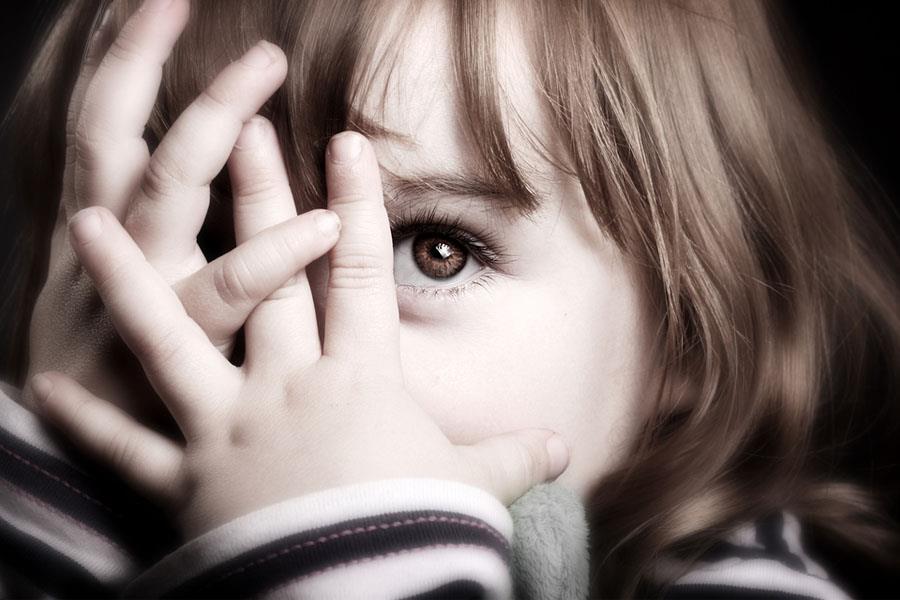 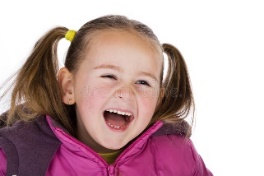 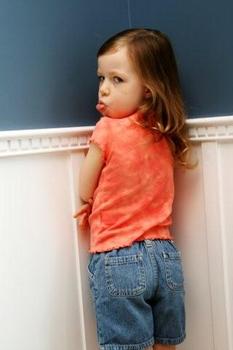 -eux/-euseaventureuxheureuxmalheureuxcourageuxIl est nerveuxElle est nerveuse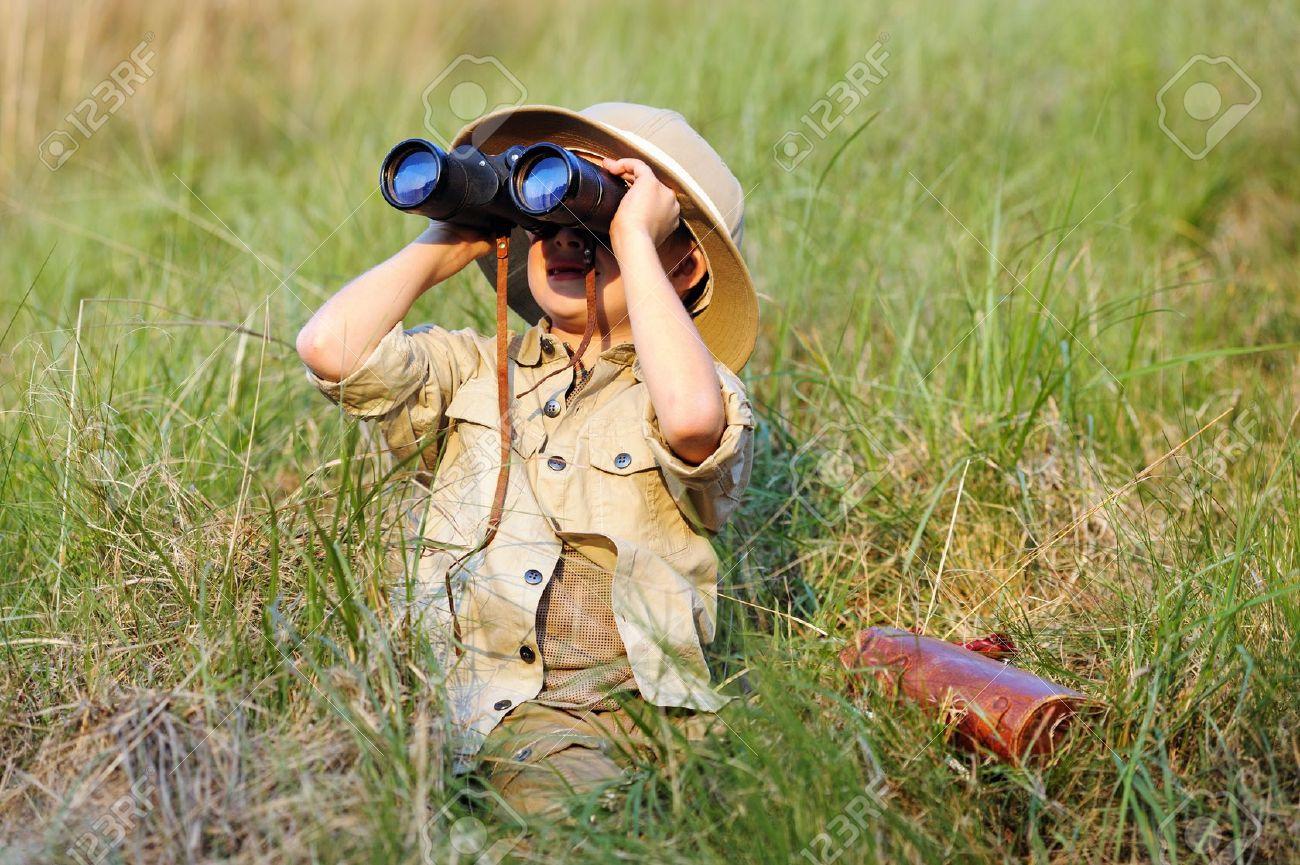 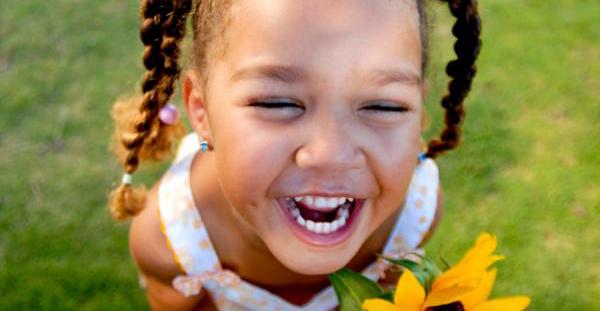 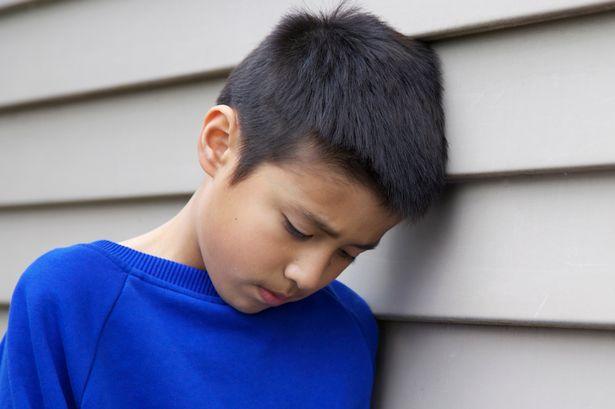 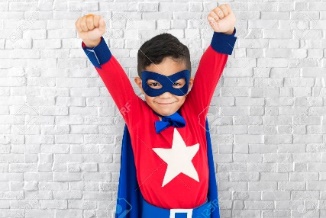 affectueuxsérieuxennuyeuxcurieuxpeureux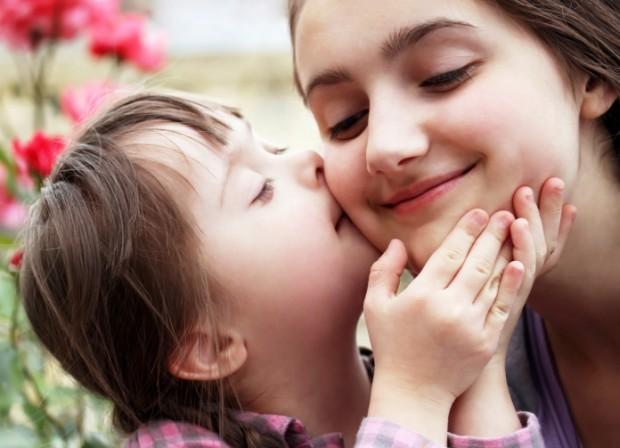 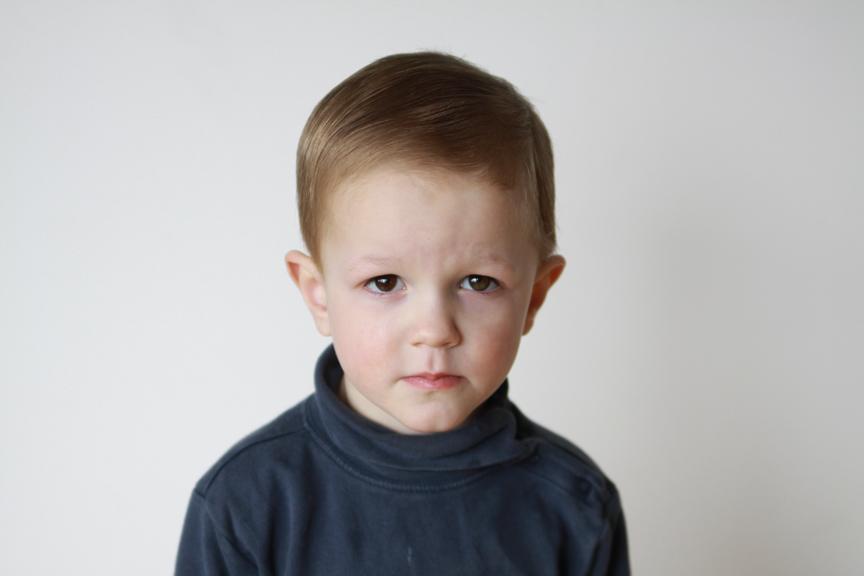 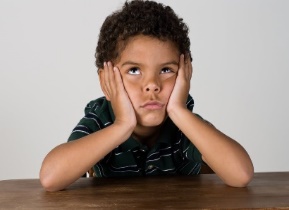 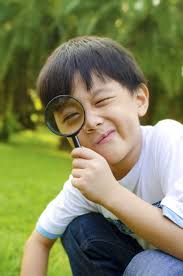 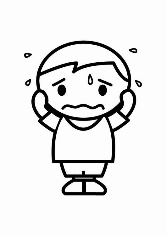 -+ ebavard(e)obéissant(e)désobéissant(e)strict(e)If masc adj.ends with cons. or é, just add an eIl est fortElle est forte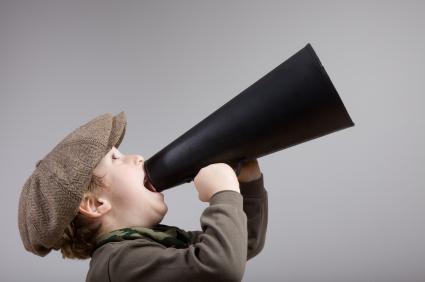 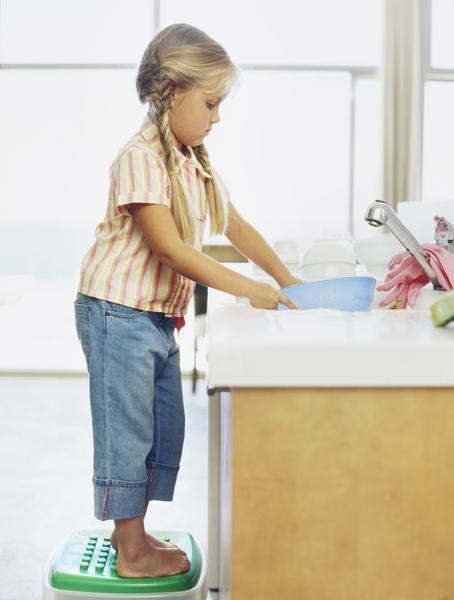 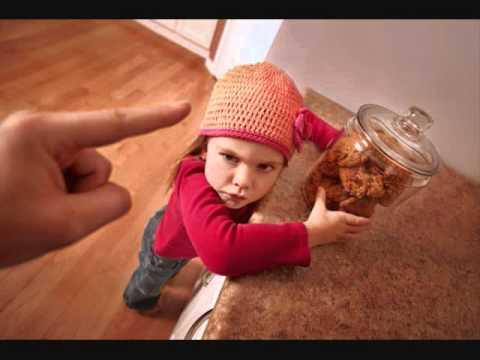 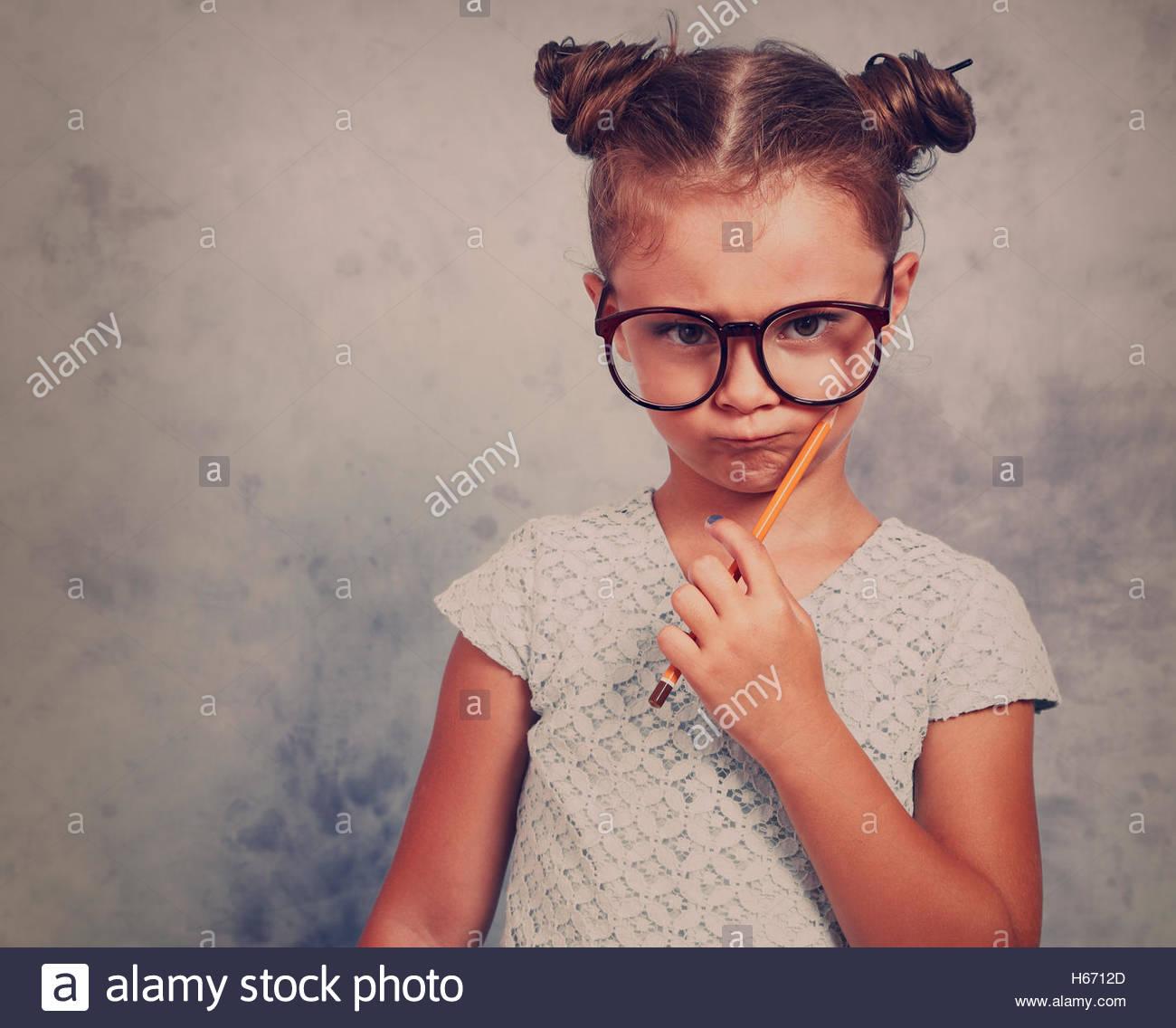 agaçant(e)gâté(e)Ton frère ?Ta sœur ?Tes copains ?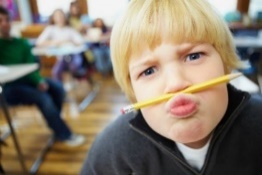 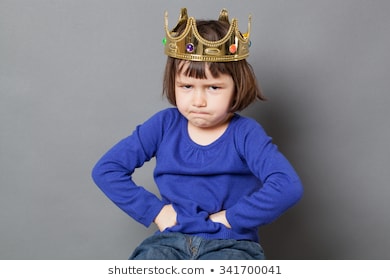 Les bestioles/ les insectesLes dessins animésles jeux de sociétéles autocollantsles peluches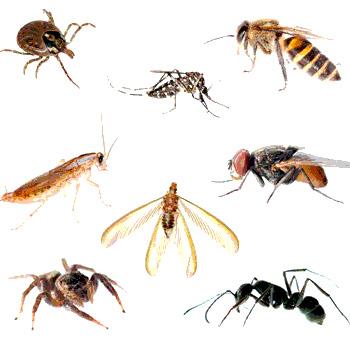 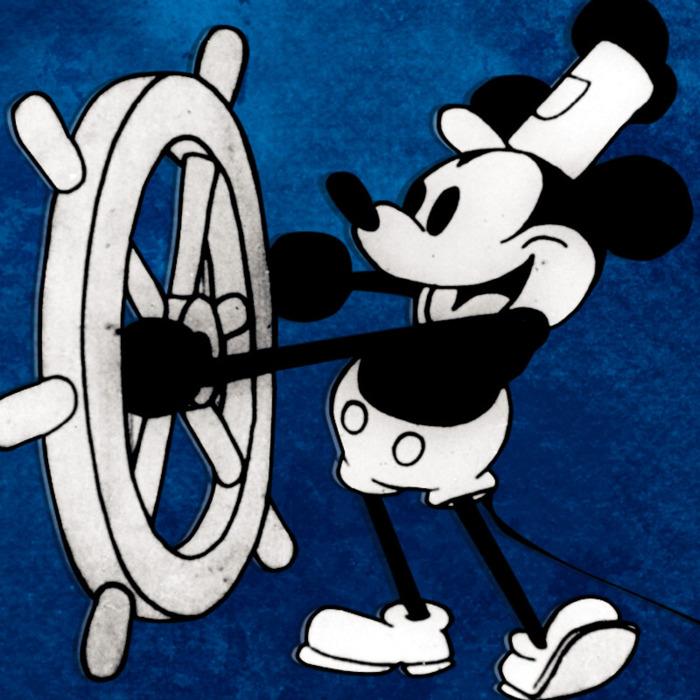 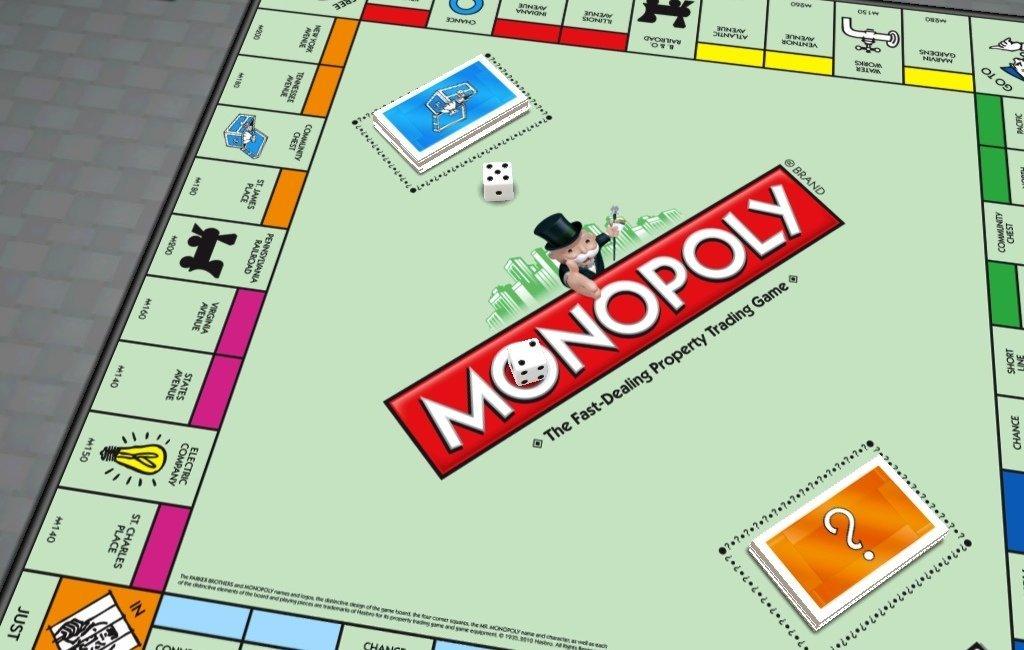 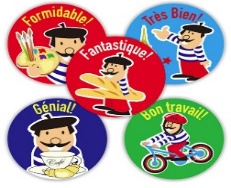 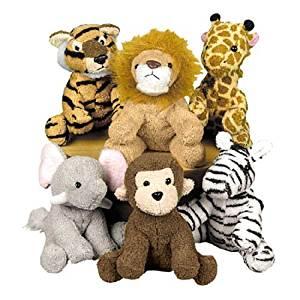 les jouetsles figurinesles poupéesle maquillageles voitures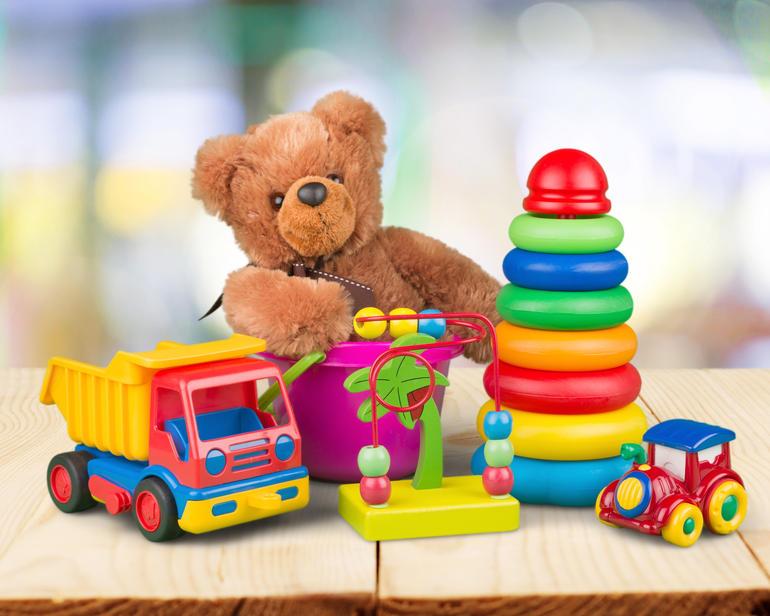 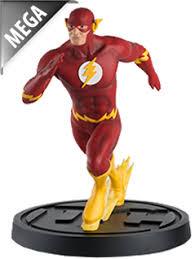 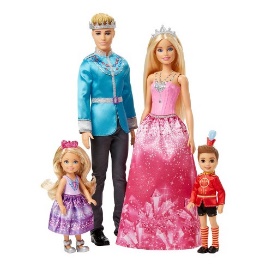 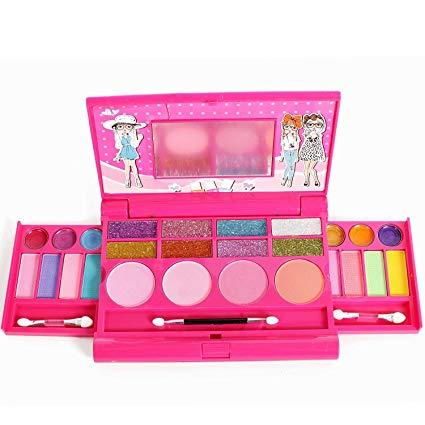 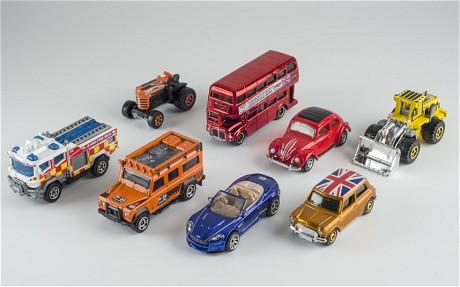 les blocsles cartesle chat/le chienles souvenirsmon enfance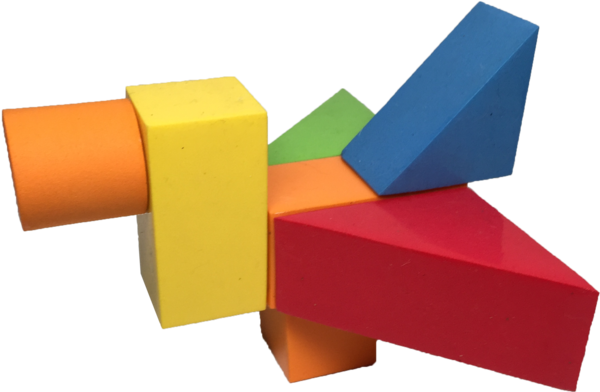 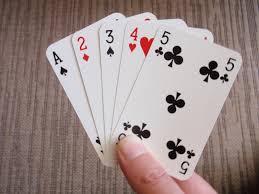 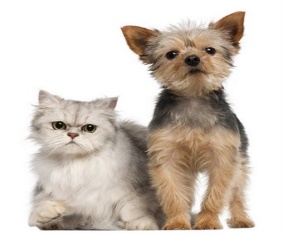 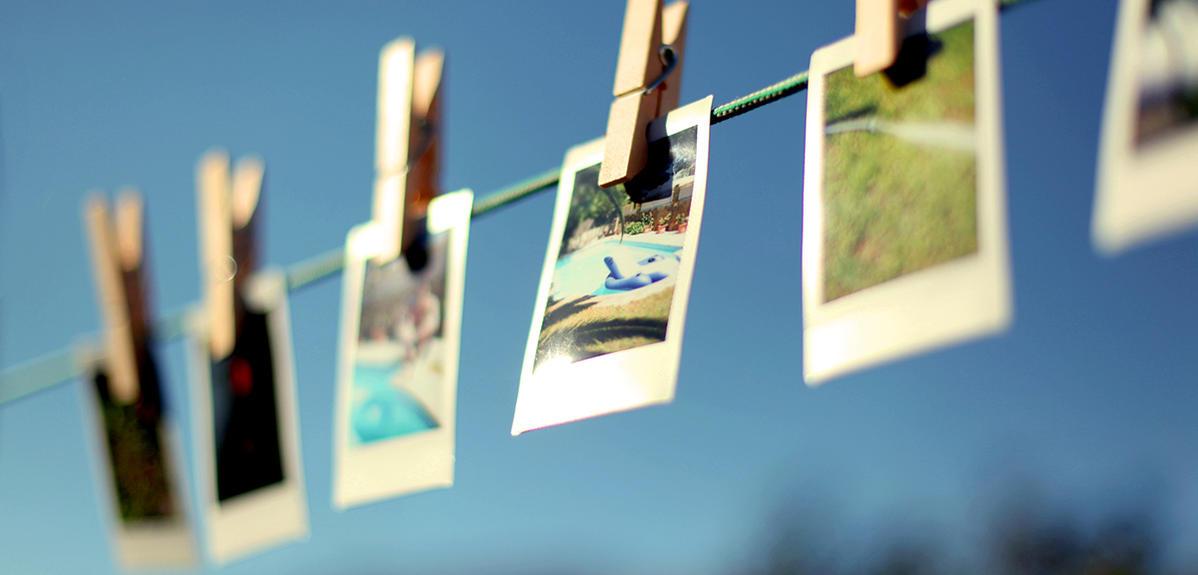 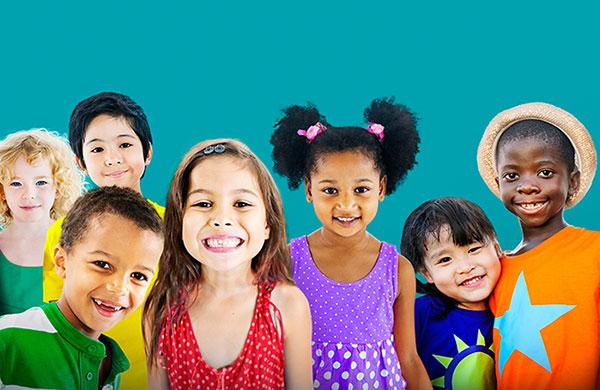 croireexplorerpartagercreuserjouer à cache-cache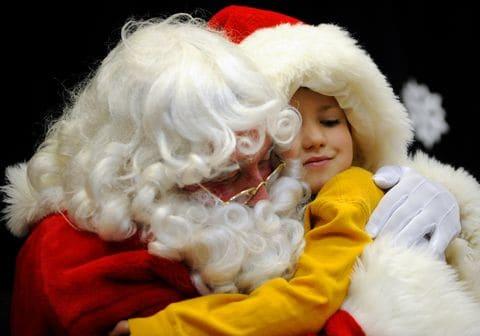 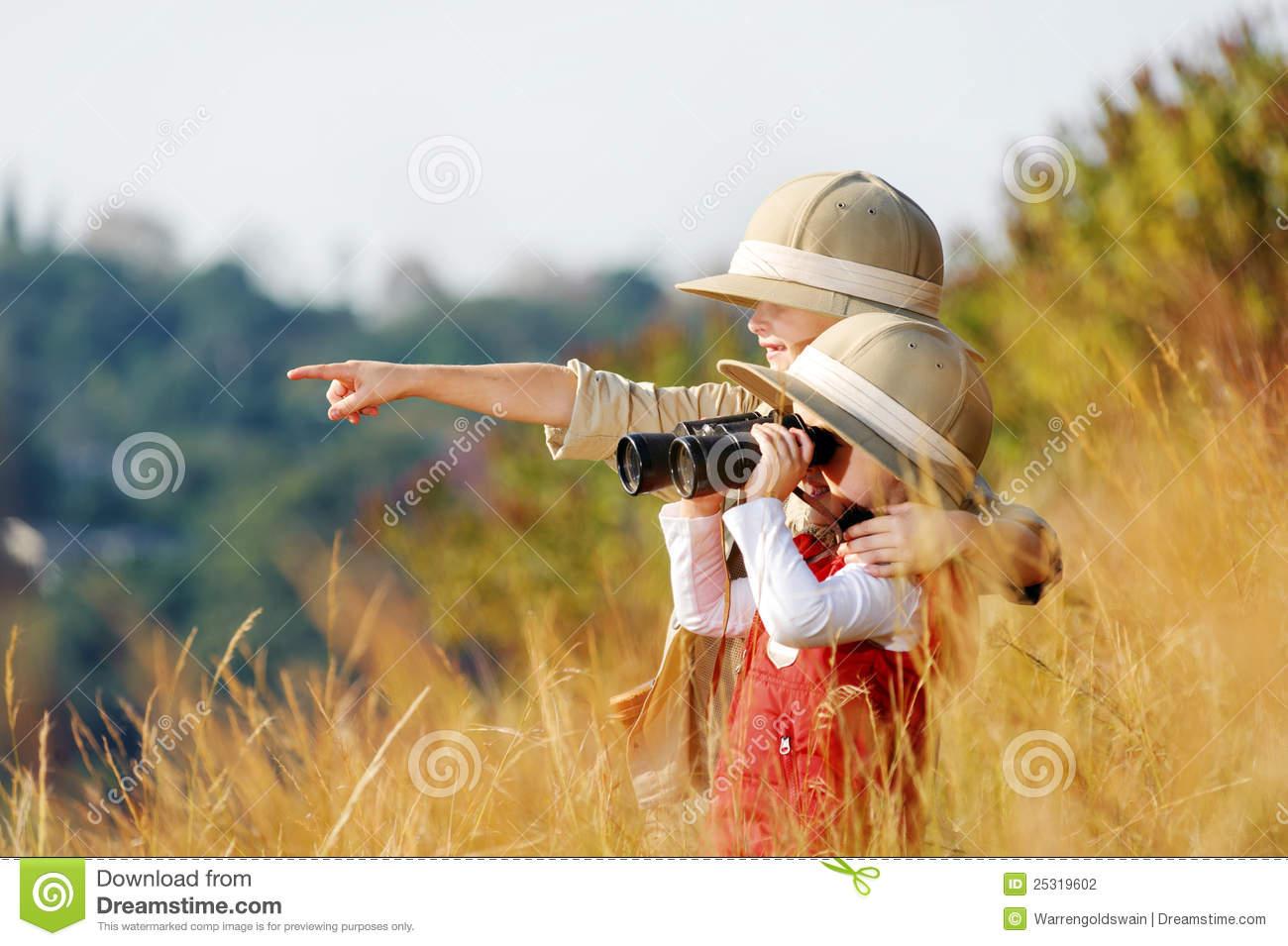 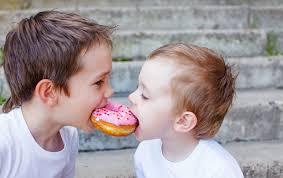 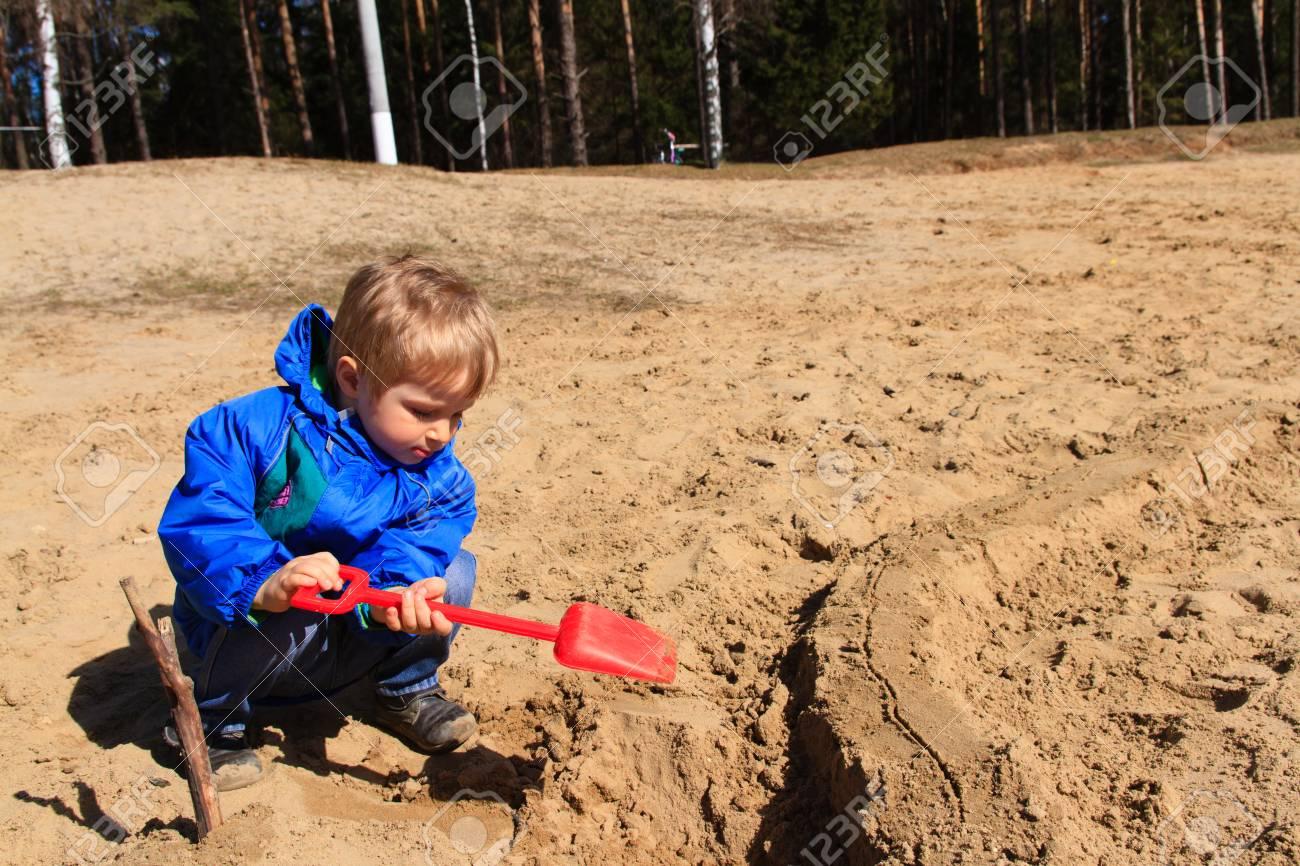 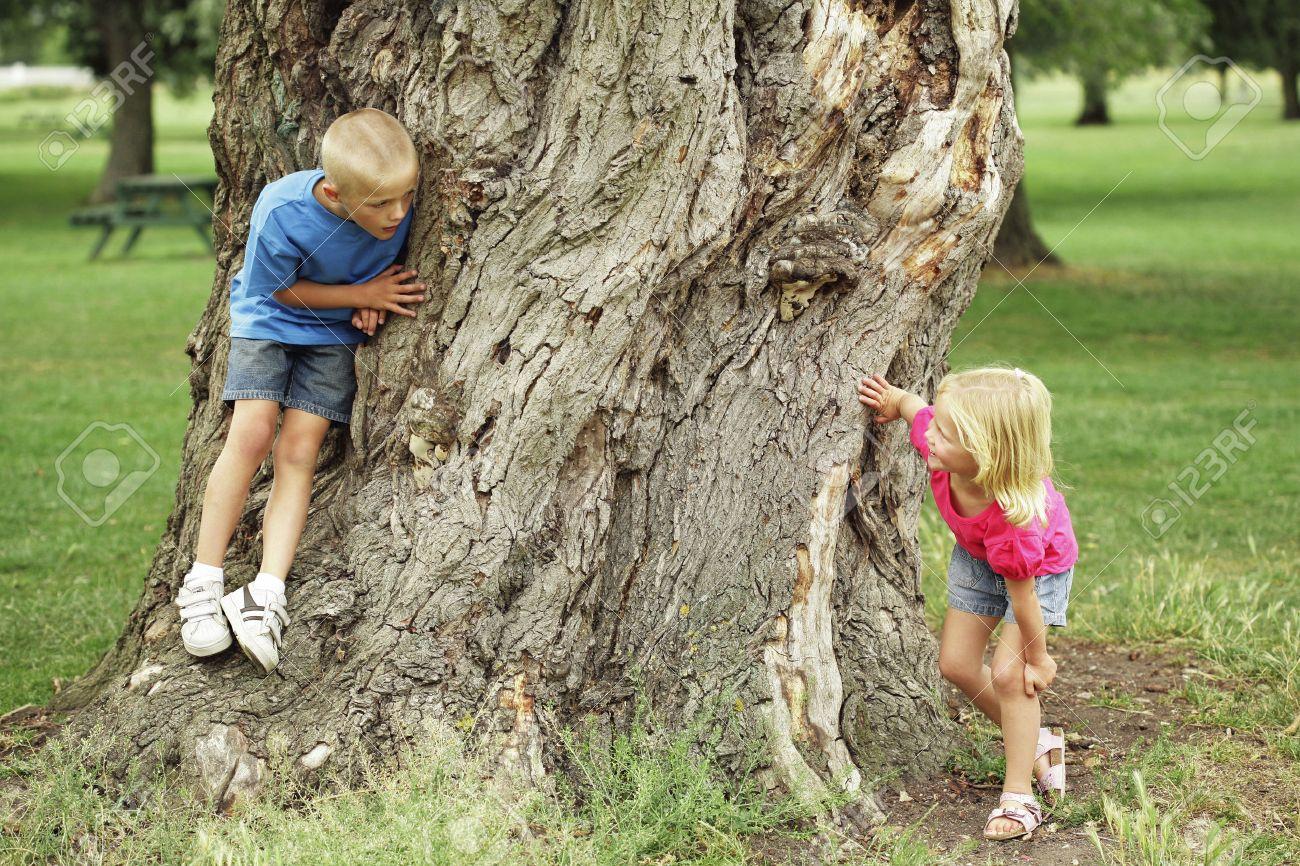 grimper aux arbressauter à la cordefaire une collection de…raconter des histoiresgrandir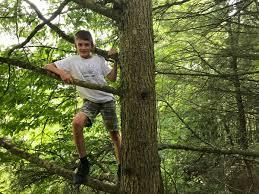 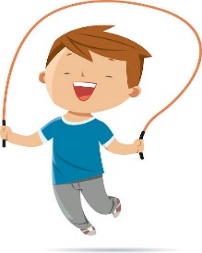 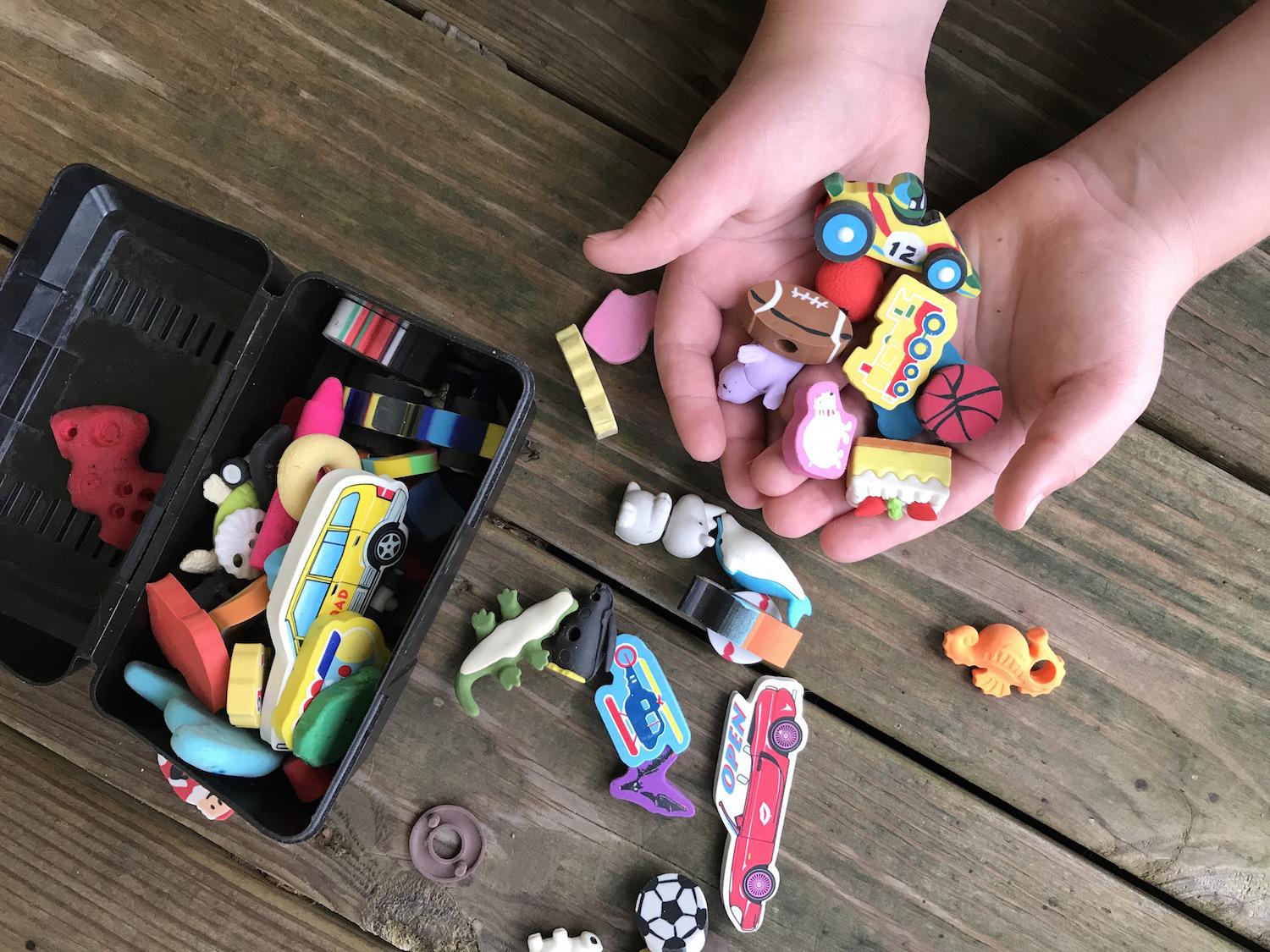 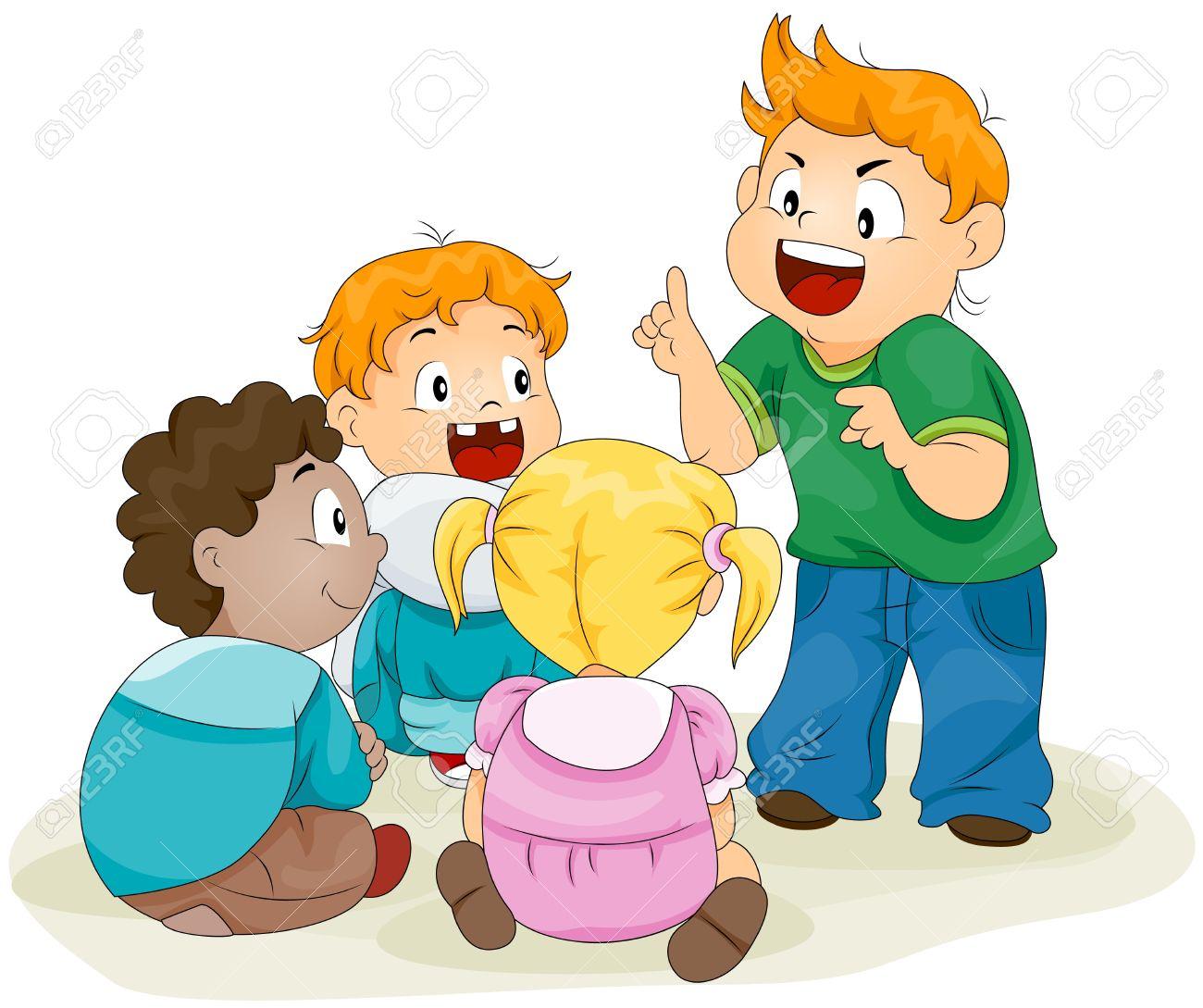 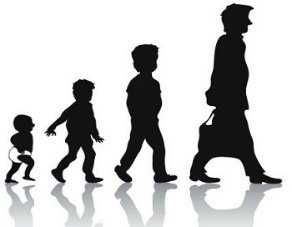 agacermentirrire et sourireserrer dans ses brassurmonter des défis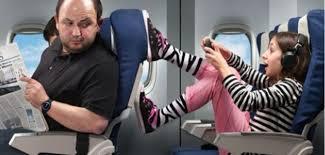 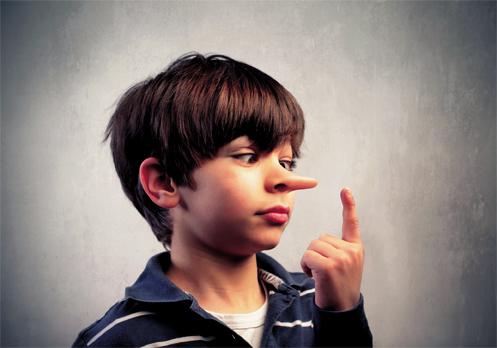 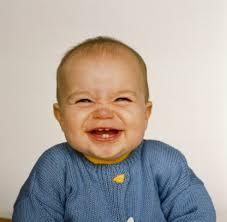 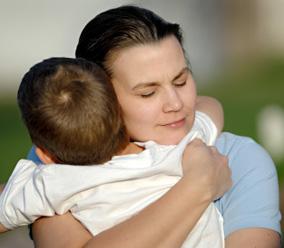 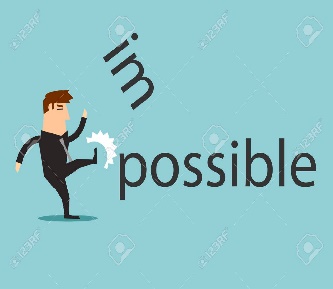 expérimenterpleurer et crierembrasserlirerendre fou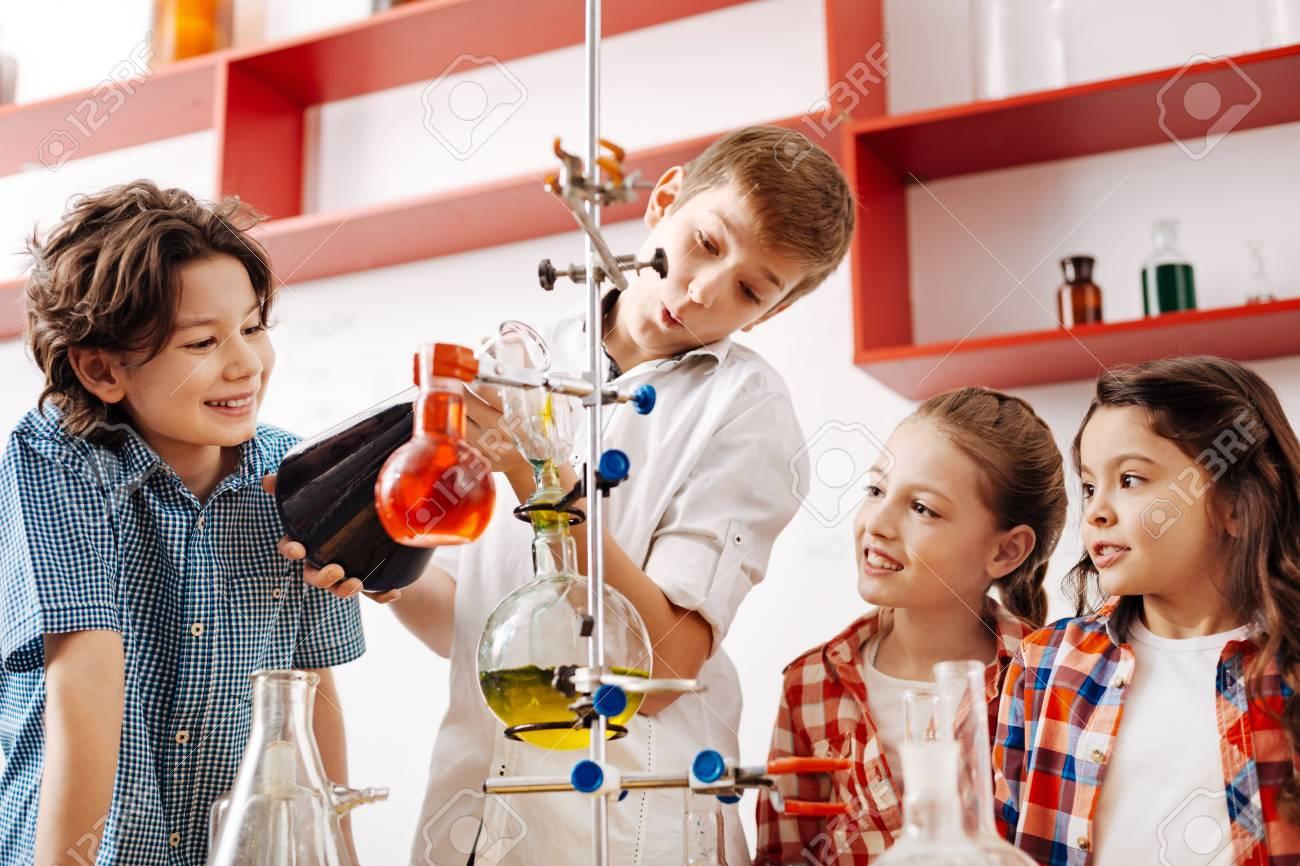 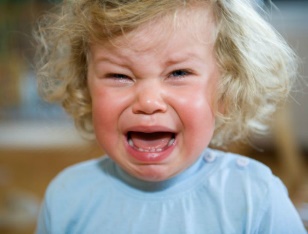 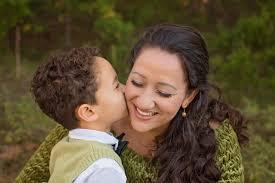 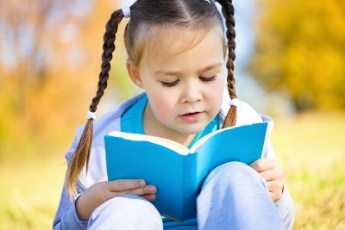 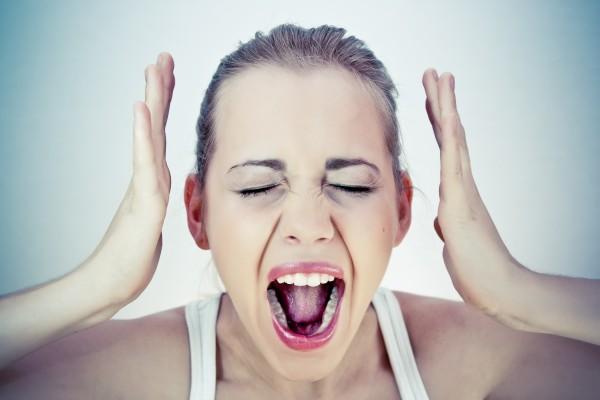 s’attirer des ennuisse comporter bien/mals’amusers’entendre biens’ennuyer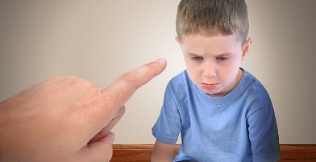 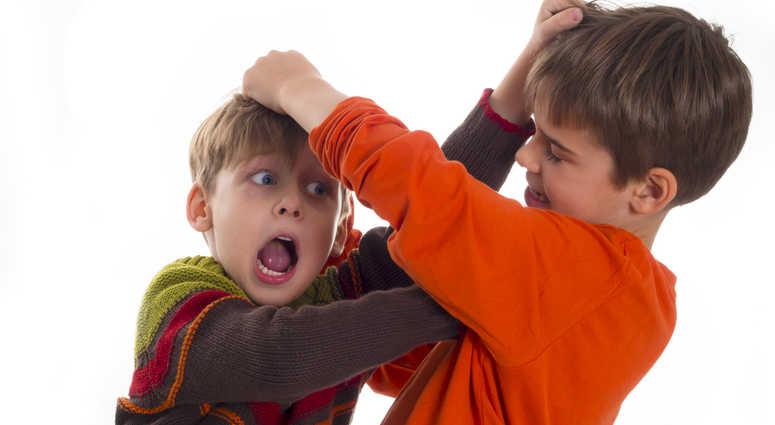 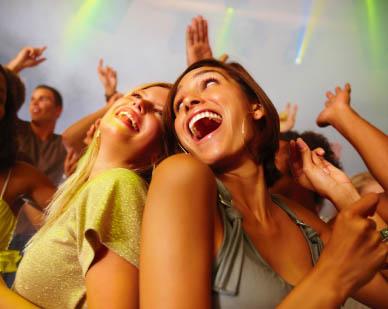 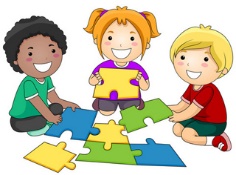 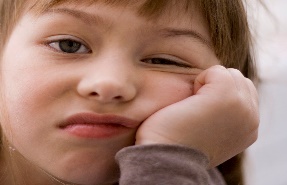 se déguiserse souvenir dese balancerse disputer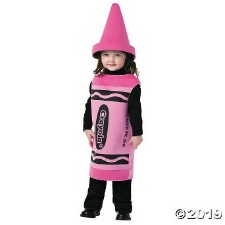 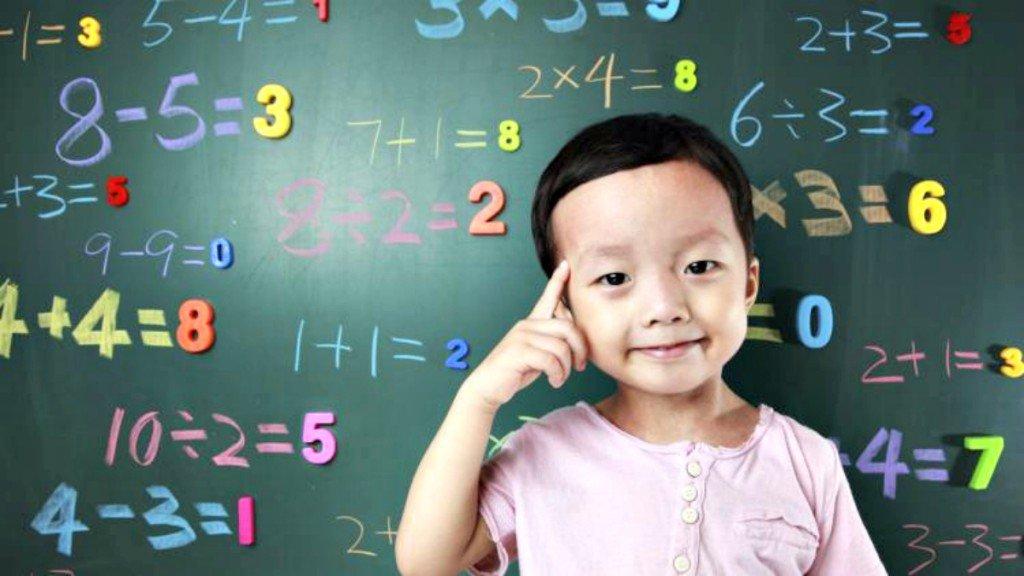 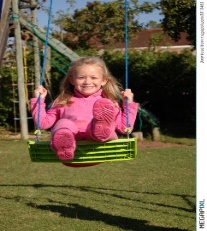 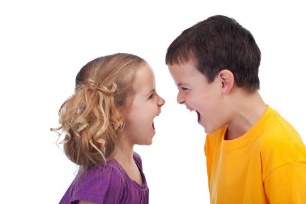 